Návrh smlouvyKupní smlouva o dodávce tepelné energiepodle § 76 odst. 3 zákona č. 458/2000 Sb., energetický zákon ve znění pozdějších předpisůSmluvní stranyObjednatel:	Mateřská škola Nové Město nad Metují, Rašínova 600Sídlo:	Rašínova 600, 549 01 Nové Město nad MetujíZastoupený:	Bc. Petra Mináriková, ředitelkaIČO:	75004674Bankovní spojení:	Komerční banka a.s., Nové Město nad MetujíČíslo účtu:	78-8856160227/0100Tel., E-mail:	+420 606040820dále jen „odběratel“ na straně jednéaDodavatel:		První novoměstská teplárenská s.r.o.Sídlo:			náměstí Republiky 6, 549 01 Nové Město nad MetujíZastoupen/a:		Ing. Petr Reichl - jednatelIČO:  		27471454DIČ:			CZ27471454Společnost je zapsaná do obchodního rejstříku vedeného Krajským soudem v Hradci Králové, oddíl C, vložka 20969(případně informace, že není plátcem DPH)Bankovní spojení:	ČSOBČíslo účtu:		265 624 361 / 0300dále jen „dodavatel“ na straně druhé společně také jako „smluvní strany“Předmět smlouvy2.1. Předmětem této smlouvy je závazek dodavatele dodávat tepelnou energii z tepelného zařízení do odběrných míst odběratele v souladu s touto smlouvou a závazek odběratele zaplatit za dodanou a odebranou tepelnou energii cenu za podmínek uvedených v této smlouvě.Charakter a pravidla dodávky tepelné energieZákladní parametry dodávané a vrácené teplonosné látky a další údaje pro každé odběrné místo zvlášť jsou uvedeny v Příloze č. 1 „Technické parametry odběrných míst, Cenová doložka, Dohoda o zálohách“.Dodavatel se zavazuje zabezpečit dodávky tepelné energie v závislosti na venkovní teplotě s dodržením parametrů a obecných pravidel daných závaznými právními předpisy a technickými normami platnými v době plnění.Dodavatel je oprávněn omezit či přerušit dodávku tepelné energie pouze z důvodů vymezenýchv § 76 odst. 4 energetického zákona, ve znění pozdějších předpisů.Odběratel se zavazuje upozornit dodavatele bez zbytečného odkladu na veškeré vzniklé závady na odběrném tepelném zařízení, na plánované opravy v objektu, popř. na změny, které by mohly mít vliv na průběh dodávky tepelné energie a na výši stanovených technických parametrů pro toto odběrné místo.Odběratel nesmí bez předchozího souhlasu dodavatele k odběrnému tepelnému zařízení připojit nového odběratele.Dodavatel na své náklady zajistí trvalý elektronický monitoring všech uvedených kotelen s elektronickým hlášením poruchových stavů (vysoká koncentrace plynu, porucha kotle, teplota v prostoru kotelny, zaplavení prostoru kotelny, nízký tlak v topném systému a nízká teplota na výstupu z kotelny vycházející z ekvitermní křivky). V případě vzniku uvedených poruch je povinen zajistit kontrolu a zahájení práce na odstranění poruchy v dotčeném objektu do 30 minut.Místo předání, místo a způsob měřeníDodávka tepelné energie je uskutečněna přechodem tepelné energie o sjednaných parametrech ze zařízení dodavatele do zařízení odběratele. Konkrétní místo plnění předmětu smlouvy je specifikováno v Příloze č. 1 „Technické parametry odběrných míst, Cenová doložka, Dohoda o zálohách“.Odběratel je povinen umožnit dodavateli osadit měřící zařízení a zajistit ho proti neoprávněné manipulaci. V případě neměřené dodávky tepelné energie vyrobené ze zemního plynu bude množství dodaného tepla měsíčně stanoveno technickým výpočtem v souladu s platnou legislativou (tj. dle platného Cenového rozhodnutí ERÚ, případně dle vyhl. č.194/2004 Sb. v platném znění) podle množství spotřebovaného paliva, jeho výhřevnosti a účinnosti zdroje.V případě poruchy měřícího zařízení bude odebrané množství pro vyhodnocení dodané tepelné energie stanoveno náhradním způsobem, a to technickým výpočtem z průměrných denních dodávek před poruchou měřícího zařízení v klimaticky stejném a řádně měřeném období.Výše a způsob stanovení ceny a platební podmínkyCena tepelné energie je tvořena v souladu se zákonem č. 526/1990 Sb., o cenách, ve znění pozdějších předpisů, s prováděcí vyhláškou č.  580/1990  Sb., ve znění pozdějších předpisů, a v souladu s platnými cenovými rozhodnutími Energetického regulačního úřadu.Cena tepelné energie, způsob jejího stanovení a způsob platby za odebranou tepelnou energii pro každé odběrné místo zvlášť je obsahem Přílohy č. 1, části „Cenová doložka“ a Přílohy č. 1, části„Dohoda o zálohách“.Dodavatel se zavazuje zúčtovat měsíční platby (zálohy) a vystavit potřebné platební doklady řádně, včas a to ve lhůtě do 15. dne následujícího měsíce.Splatnost daňových dokladů činí 30 dní od data jejich doručení.Odběratel požaduje pro odběrné místo měsíční fakturaci dle skutečné spotřeby tepelné energie.Odběratel se zavazuje zaplatit dodavateli cenu za dodávku tepelné energie na výše uvedený účet dodavatele řádně a včas.Odběratel poukazuje platby dodavateli na jeho účet uvedený na titulní straně této smlouvy.Dodavatel poukazuje platby odběrateli na jeho účet uvedený na titulní straně této smlouvy.Pokud odběratel nemůže pravidelně splácet sjednané zálohy, je povinen tuto skutečnost bezodkladně nahlásit dodavateli. Bezprostředně poté budou projednána opatření k řešení situace.Doba trvání smlouvy a způsoby jejího ukončeníSmlouva se uzavírá na dobu určitou s účinností od 1. 1. 2018 do 31. 12. 2018.Smluvní strany se dohodly, že tato smlouva nabývá platnosti dnem podpisu obou smluvních stran.Účinnost této smlouvy končí v případech uvedených v odst. 6.3. této smlouvy.Smlouva může být ukončena:písemnou dohodou obou smluvních stran;písemnou výpovědí ke dni, kdy prodávající pozbude právo k užívání tepelného zdroje, tj. ke dni, kdy dojde k ukončení nájemního vztahu k danému tepelnému zdroji;písemnou výpovědí (i bez udání důvodu) ze strany odběratele s tří měsíční výpovědní lhůtou, která začíná od prvního dne měsíce následujícího po doručení výpovědi druhé smluvní straně;odstoupením od smlouvy ze strany odběratele v případě nesplnění požadavků dle odstavce 3.3 této smlouvy.K datu ukončení smluvního vztahu se obě strany zavazují vyrovnat vzájemně své závazkya pohledávky.V případě zániku jedné ze smluvních stran přechází práva a povinnosti sjednané v této smlouvěv plném rozsahu na právního nástupce, nedohodnou-li se smluvní strany před zánikem jinak.Sankční ustanoveníPři nedodržení lhůt splatnosti uhradí odběratel dodavateli nebo dodavatel odběrateli smluvní pokutu ve výši 0,05 % z fakturované částky za každý i započatý den prodlení. Za nedodržení ujednání ve smyslu článku 3 odst. 3.6. se stanovuje smluvní pokuta 5.000 Kč (slovy: pět tisíc korun českých), splatná do 30 kalendářních dnů od doručení vyúčtování.V případě prodlení dodavatele s dodávkou tepelné energie je odběratel oprávněn požadovat po dodavateli smluvní pokutu ve výši 3.000 Kč (slovy tři tisíce korun českých) za každý den prodlení, a dodavatel se zavazuje k její úhradě. Odběratel je oprávněn vedle smluvní pokuty vymáhat i náhradu škody. Tento odstavec se nevztahuje na případy omezení či přerušení dodávek tepla v souladu s ustanovením zákona 458/2000 Sb. v platném znění.V případě neplnění sjednaných platebních povinností bude odběratel vyzván k úhradě dlužné částky. Pokud ani po výzvě odběratel do 10 dnů neuhradí dlužnou částku, je dodavatel oprávněn přerušit dodávku tepelné energie a to v souladu s ustanovením zákona 458/2000Sb. v platném znění.Ustanovení tohoto článku smlouvy nemění uplatnění sankcí a postihů podle obecně závazných právních předpisů, nebo vyvozování trestní odpovědnosti.Ostatní a závěrečná ujednáníPrávní vztahy mezi smluvními stranami se řídí českým právním řádem. Tato smlouva podléhá režimu zákona č. 458/2000 Sb., energetický zákon, ve znění pozdějších předpisů.Ustanovení, zde výslovně neupravené, podléhají zákonu č. 89/2012 Sb., občanský zákoník, ve znění pozdějších předpisů.Objednatel nepřipouští pro případ sporu použití rozhodčí doložky ve smlouvě;  případné sporyse budou řešit primárně dohodou, event. soudní cestou.Jakákoli změna smluvních podmínek, dohodnutých touto smlouvou včetně příloh, může být provedena pouze formou písemného, oboustranně odsouhlaseného dodatku.Smlouva je sepsána ve dvou vyhotoveních, z nichž jedno vyhotovení obdrží dodavatel a jednovyhotovení obdrží odběratel.Smluvní strany svými podpisy potvrzují, že smlouvu uzavřely dobrovolně a vážně, určitě a srozumitelně podle své pravé a svobodné vůle, nikoliv v tísni nebo za nápadně nevýhodných podmínek.Nedílnou součástí této smlouvy jsou přílohy:Příloha č. 1: Technické parametry odběrných míst, Cenová doložka, Dohoda o zálohách. Příloha č. 2: Předpokládaný roční odběrPříloha č. 1: Technické parametry odběrných míst, Cenová doložka, Dohoda o záloháchTechnické parametry odběrných míst:Odběrné místo:  MŠ Rašínova čp.600; Pronajímatel je vypůjčitelem nebytového prostoru plynové kotelny o výměře 41,73 m² umístěného v budově č.p. 600, ul Rašínova v Novém Městě nad Metují, včetně technologie kotelny (2x kondenzační plyn. kotel GEMINOX typ THRI 10-50 C, jmenov. výkon 48,7 kW, v.č. 5970-106-000825-ZTIC4.C120 / 5970-106-000823-ZTIC4.C120 + rozvody a měření).; 	Místo předání:		MŠ Rašínova čp.600; 	Noční útlum:		ano (15 – 30 %)	Přístup do měřícího místa:	dle dohody odběratele s dodavatelemTeplonosné médium: 		teplá vodaPodmínky dodávky tepla a časový průběh vytápění a ohřevu teplé užitkové vody se řídí zákonem 458/2000 Sb. a vyhl. č.194/2007 Sb.	Pověřené osoby dodavatele ve vztahu k odběrnému místu:Technická oblast:		Stanislav Preclík	777 092 425	dispeceri@pnts.czObchodní oblast:		Renata Stříbrná	724 387 187	stribrna@pnts.czEkonomická oblast		Ing. Petr Reichl	603 88 71 85	reditel@pnts.czCenová doložka:2.1.   Platná od 1. 1. 2018 do 31. 12. 2018Dále uvedená stanovená cena tepelné energie je stanovena jako cena v Kč bez DPH za jednotku (1 GJ) pro všechna odběrná místa poptávajícího následovně:Celková nabídková cena za dodávku tepla – Cena tepla v mj. GJ musí obsahovat veškeré náklady na realizaci veřejné zakázky včetně nákladů souvisejících (cena plynu, mzdy, režie, zisk, veškeré revize a náklady na fakturaci, vedlejší náklady, apod.) a je závazná po celou dobu plnění. Do ceny nepatří náklady na opravy mimo běžnou údržbu a náhradní díly.Kalkulace ceny tepla, která tvoří nedílnou součást nabídky, musí být provedena dle:platného Cenového rozhodnutí Energetického regulačního úřadu, k cenám tepelné energie;níže uvedeného vzorce, který je uveden ve vyhlášce č. 262/2015 Sb., o regulačním výkaznictví.U kotlů na plyn se skutečné množství tepelné energie na výstupu z kotle zjišťuje z energie plynu fakturovaného dodavatelem v MWh podle výpočtu: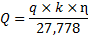 Q	je množství tepelné energie v GJ;q	je spotřeba plynu v MWh (pozn. 1 GJ = 0,27778 MWh);k	je koeficient vyjadřující poměr mezi výhřevností v GJ/m3  a spalným teplem plynu v GJ/m3(podle údajů dodavatele plynu);ɳ	je směrná účinnost kotle v % (účinnost výroby tepelné energie v kotli), kterou v závislosti na výkonu udává u nových zařízení projektant nebo je uvedena v technické dokumentaci kotle, v ostatních případech se dosadí hodnoty z tabulky uvedené níže.Pro výpočet předpokládaného množství dodaného tepla v rámci veřejné zakázky do odběrných míst byl použit vzorec dle odst. 2.4  a byly použity - směrná účinnost kotle (ɳ = 85) a koeficient k (k = 0,9).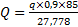 Dodavatel si nebude nárokovat jakékoli sankce vůči odběrateli za překročení či neodebrání předpokládaného množství odběru zemního plynu (100% tolerance odběru).Z důvodu provozních potřeb se může v průběhu smluvního období počet měřících nebo odběrných míst odběratele změnit, a to jak zrušením stávajících, tak zřízením nových odběrných míst. Dodavatel bude i pro tyto případy garantovat nabídnutou jednotkovou cenu a neprodleně po oznámení o zřízení nového odběrného místa zahájí dodávku za podmínek sjednaných v této smlouvě.Cenu za teplo je možné překročit pouze v případě, že dojde k dohodě mezi objednatelema dodavatelem v následujících situacích:v průběhu realizace dodávky dojde ke změně předpisů o dani z přidané hodnoty,v průběhu realizace dodávky dojde ke zvýšení (snížení) poplatků stanovených zákonem či ke změně dalších předpisů významně ovlivňujících výši ceny,jiné podmínky pro možné překročení nabídkové ceny objednatel nepřipouštíDohoda o záloháchOdběratel uhradí zálohu na předpokládané měsíční množství dodané tepelné energie pro odběrné místo měsíčně, a to do 15. dne v měsíci na účet dodavatele, který je uveden v záhlaví této smlouvy.Dodavatel bude při stanovení výše záloh vycházet z předpokládané ceny za jeden rok dodávky tepla, kterou se rozumí součin ceny za jednotku (GJ) a plánovaného množství dodávky tepelné energie za jeden rok dodávky tepla, tj.:Zálohy pro jednotlivá odběrná místa odběratele jsou stanoveny V Novém Městě nad Met. dne 21.8.2017V Novém Městě nad Metují dne 21.8.2017…………………………………….   Bc. P. Mináriková   ředitelka…………………………………….Ing. Petr ReichljednatelPoložkyCena v Kč bez DPH za období 12 měsícůCelková výše nájmu zdroje tepla v Kč bez DPH zaobdobí 12 měsíců19.506,67Celková nabídková cena za dodávku tepla v Kč bez DPH za období 12 měsíců110.550,- KčPředpokládaný objem v GJ za období 12 měsíců při 100 % toleranci odběru330 GJCena tepla přepočtená na 1 GJ v Kč bez DPH (Celková nabídková cena za dodávku tepla / Předpokládaný objem v GJ za období 12 měsíců)335,- Kč/GJVýkon kotle ve zdroji tepelné energieÚčinnost při použití paliva (%)Plyndo 0,5 MW850,5 – 3 MW863,1 – 6 MW87OM 1: OM 1: OM 1: OM 1: OM 1: OM 1: SplatnostVýše zálohySplatnostVýše zálohy15.1.201825.000,- Kč vč. DPH15.7.20180,- Kč vč. DPH15.2.201822.000,- Kč vč. DPH15.8.20180,- Kč vč. DPH15.3.201814.000,- Kč vč. DPH15.9.20182.000,- Kč vč. DPH15.4.20183.000,- Kč vč. DPH15.10.201813.000,- Kč vč. DPH15.5.20180,- Kč vč. DPH15.11.201822.000,- Kč vč. DPH15.6.20180,- Kč vč. DPH15.12.201827.000,- Kč vč. DPHC E L K E M128.000,- Kč vč. DPH 111.304,35Variabilní symbol:600001010V Nové Městě nad Metují dne 21.8.2017V Nové Městě nad Metují dne 21.8.2017V Novém Městě nad Metují dne21.8.2017V Novém Městě nad Metují dne21.8.2017…………………………………….   Bc. P. Mináriková   ředitelka…………………………………….   Bc. P. Mináriková   ředitelka…………………………………….Ing. Petr Reichljednatel…………………………………….Ing. Petr Reichljednatel